Итоги  выполнения отраслевого Соглашения за 2022 год15 февраля 2023г.Уважаемые коллеги!(слайд №   1 )Время, в котором мы с  вами живем и работаем   - это целая эпоха перемен. Такие изменения в обществе, в политике, в экономике, во всем нашем жизненном укладе сложны тем, что они требуют изменения нас самих, каждого члена общества, а применительно к общественной организации, каковой является профсоюз, - каждого члена профсоюза.Чтобы справиться с этим беспрецедентным в жизни наших поколений вызовом, нам, кроме всего прочего, предстоит поменять стереотип мышления.  Важная часть этих изменений зависит не только от образования, воспитания и информированности, но и от активного общественного участия     в профсоюзном движении каждого члена Профсоюза. Видя  результативность профдвижения, люди обретают веру в организацию. Поэтому задачей нашей территориальной профсоюзной  организации остается создание условий для эффективной и слаженной деятельности всех ее структурных звеньев. И действовать надо согласно слогану «Будем вместе, сможем все!»	Принимая во внимание то, что было сейчас сказано,  наша территориальная организация организовала благотворительную акцию по поддержке мобилизованных солдат СВО. Мы закупили и отправили для солдат СВО носки, нижние белье, а нашим учителям, чьи мужья были мобилизованы,  ТПО выделила материальную помощь в размере 5000 рублей каждой, а их детям новогодние сладкие подарки. (слайд №  2 )В 2022 году территориальная профсоюзная  организация  работников образования Кировского и Московского районов объединяла  130   первичных профсоюзных организаций. (информация на слайде) (слайд № 3-4  )2022 год был объявлен  Годом 30-летия социального партнерства. В Республике Татарстан оно успешно выстроено и проверено временем. В диалоге со всеми ветвями власти решаются вопросы повышения заработной платы, создания условий труда, профессионального развития, устанавливаются дополнительные меры поддержки, гранты, развивается конкурсное движение. Кульминаций года стал профсоюзный проект «Территория социального партнерства», который показал еще раз всем нам, что и на уровне образовательных организаций социальное партнерство – это, в первую очередь, диалог сторон, учет интересов и работа единой командой на результат. В республиканском проекте «Территория социального партнерства» принимали участие 7 учреждений образования МАДОУ: 69, 80, 128, 147, 355, 340, 381. К сожалению, ни одна из школ не приняла участие в данном конкурсе.	В целях дальнейшего развития социального партнерства  раз в два года на уровне отрасли проводится районный, а затем республиканский конкурс «Лучший коллективный договор». В 2022 году в республиканском конкурсе «Лучший коллективный договор» МАДОУ №80 заняло 3 место и получила денежное поощрение в размере 30 тысяч рублей. (слайд №  5 ) В этом году будет очередной конкурс коллективных договоров. Ждем заявки на участие до 1 марта.	Необходимо отметить, что в районе существует развитая система социального партнёрства, которая реализуется в различных формах:  участие представителей работника в разрешении трудовых споров;участие профсоюза в проведении аттестации педагогических кадров;защита прав и интересов работников;предоставление работникам социальных льгот и гарантий;организация и проведение мероприятий по оздоровлению работников;участие профсоюза в различных профессиональных конкурсах;долевое финансовое участие профсоюза в проведении районных праздников, профессиональных конкурсов учителей и школьных предметных олимпиад и  детских творческих конкурсов, организации августовской конференции работников образования, участие в спартакиаде   работников образования и т.д.  В 2022 году ТПО выделил около  5 000 000 млн рублей на организацию и проведение совместных с отделом образования мероприятий. 	В 2022 году продолжилась  добрая традиция ТПО поздравлять коллективы, руководителей учреждений образования и профсоюзный актив с юбилейными датами и  праздниками.В течение ряда лет  образовательные учреждения - гимназии №2 и №94  представляли свой опыт социального партнерства участникам   Всероссийских семинаров.  Эти учреждения стали федеральными площадками  официальных мероприятий Общероссийского Профсоюза образования.   В 2022 году  к ним присоединился  лицей №182, который принимал делегацию из Калуги, а гимназия №2 принимала делегацию из Калмыкии. Хочу выразить благодарность руководителям  гимназии №2 (Гайнуллин Р.Р  )   и лицея №182 (Дуженков Р.В)  ) за отличную организацию и прием участников Всероссийского семинара.  (слайд №  6-7  )		Важным разделом отраслевого Соглашения являются обязательства сторон в области экономики управления образованием, оплаты труда. В результате совместных усилий Профсоюза и Министерства образования РТ решаются многие актуальные проблемы работников нашей отрасли.Во – первых, с 1 января 2023 года повышаются базовые оклады (ставки) работникам образования республики. При этом сохраняются все ежемесячные стимулирующие, компенсационные и другие надбавки и выплаты.  Во – вторых, повышаются ставки и доплаты руководителям образовательных организаций. (слайд № 8     )В- третьих,  молодые педагоги  с 1 января будут получать надбавку в размере 2510 рублей ежемесячно в первые три года работы. (слайд № 9 )Наконец-то решена многолетняя проблема низкой заработной платы работников методической службы. Благодаря активной позиции Профсоюза в два раза повысилась и зарплата методистов (в среднем 43 тысячи рублей),МРОТ с 1 января 2023 года составляет 16242 рубля. (слайд №10      )На слайде представлена таблица, где указана средняя заработная плата работников образования в 2021-2022 годах(слайд №  11 )Средняя заработная плата  работников образования в 2021-2022 годах:Вместе с тем проблемы остаются: Первая проблема: 70% заработной платы должен составлять базовый (должностной) оклад. А у нас он по-прежнему ниже. Необходимо отойти от практики периодических выплат стимулирующего характера, доводящих размер заработной платы педагога до средней по региону. Зарплата на ставку должна быть равна средней по экономике. (слайд № 12 )Без решения этого вопроса мы не решим проблему минимального разрыва в размере оплаты квалифицированного и неквалифицированного труда.	           Вторая проблема: Руководителям образовательных организаций системой оплаты труда не предусмотрены доплаты за награды. Над этим нам предстоит поработать…Правозащитная деятельность СПО осуществлялась по следующим направлениям: (слайд № 13 )организация профсоюзного контроля за соблюдением трудового законодательства;внесудебная  и судебная защита социально-трудовых и профессиональных интересов работников образования;оказание бесплатной юридической помощи и консультирование членов профсоюза по вопросам законодательства;информационно - методическая работа по правовым вопросам;проведение  обучающих семинаров. В 2022 году было проведено 12 проверок  по вопросам соблюдения трудового законодательства. Из них 2 в учреждениях дошкольного образования, 7 в учреждениях общего образования и 3 в учреждениях дополнительного образования. Основным предметом проверки было соблюдения трудового законодательства и анализ локальных актов. (слайд № 14 )Во время проверок были выявлены  нарушения, которые  были устранены в ходе проверок, на остальные выявленные нарушения  был установлен срок  для приведения локальных актов в соответствие с действующим трудовым законодательством.Анализ нарушений и трудовых споров показал, что  их ключевой причиной явились нарушения, связанные с оплатой труда (тарификация, аттестация, оплата в связи  с введением специальной оценки условий труда, компенсационные выплаты и т.п.).  В 2022 году с обращениями на личном приеме в СПО принято 251  человек. 238 обращений были признаны обоснованными и  удовлетворены.  	Было составлено 13 исковых заявлений о признании права на досрочную страховую пенсию, 11 из которых удовлетворены, по 2 судебные процессы продолжаются.	Годовой экономический эффект правозащитной работы в год составил порядка 3039 миллионов рублей в год. (слайд №  15 ) Защита прав интересов членов профсоюза на безопасные условия труда и охрану здоровья – одно из приоритетных направлений в работе профсоюза. 	Во всех учреждениях  были подписаны соглашения между администрацией и профсоюзными комитетами по охране труда, во всех коллективные договоры образовательных учреждений был включен    раздел   «Улучшение    условий   и   охрана  труда».  	 Составлен и утверждён  план мероприятий по охране труда, в котором предусмотрены противопожарные мероприятия, специальная оценка условий труда, приобретение наглядных пособий и спецодежды, обучение работников, ремонтные работы. (слайд №  16)Раздел охраны труда обязательным пунктом включался и тщательно изучался при проведении всех комплексных и тематических проверок учреждений образования. 	В 2022  году была проведена специальная оценка условий труда 1063 рабочих мест, из которых  328 мест  признаны с неблагоприятными условиями труда. В образовательных учреждениях выплачиваются компенсационные выплаты за неблагоприятные условия труда в размере  от  4% уборщикам служебных помещений, лаборантам, сторожам, поварам, прачкам и т.д.  1252 работника  получают надбавки.Вместе с тем, в большинстве учреждений остается нерешенным  вопрос  по предоставлению работникам компенсаций и возврат из ФСС  20% средств на улучшение условий труда.Еще одним из проблемных моментов, выявляемых в рамках профсоюзного контроля, является организация обязательного психиатрического освидетельствования работников образования. Фиксируются факты привлечения к административной ответственности в виде штрафов руководителей образовательных организаций. По их просьбе Профсоюзы обратились к Министерству образования и науки РТ с просьбой инициировать в Кабинете Министров РТ обсуждение данного вопроса, с проработкой возможности финансирования психиатрических освидетельствований по аналогии с тем, как это сейчас осуществляется в отношении обязательных медицинских осмотров. (слайд № 17 )В 2022 году 678 педагогов прошли педагогическую аттестацию Льготой  при прохождения аттестации, в виде упрощенной формы без профессиональной экспертизы воспользовалось 597 педагогов (88%), что на 12% больше, чем в предыдущем году. (слайд №  18 )Школа профсоюзного активиста, созданная ТПО, направлена на  обучение профсоюзного актива основам профсоюзной работы, формам и методам представления и защиты социально-трудовых прав работников. В 2022 году в школе были проведены занятия для председателей первичных профсоюзных организаций: (слайд №19 )- Семинар - обучение для вновь избранных председателей первичных профсоюзных организаций- Семинар – консультация в формате ZOOM «Работа в программе АИС»- Панельная дискуссия «Возможности и перспективы ТПО» для председателей первичных профсоюзных организаций и молодых педагогов  первого года работы- Обучение ответственных по охране труда учреждений образования- Круглый стол для председателей первичных профсоюзных организаций «Управление конфликтами»Территориальная профсоюзная организация (ТПО) постоянно осуществляет контроль за предоставлением социальных льгот и гарантий работникам образования, предусмотренных отраслевым, территориальным соглашениями и коллективными договорами. В Соглашении между МОиН РТ, Управлением образования г.Казани и Рескомом профсоюза, а равно как и в Коллективных договорах прописано, что положения вышеназванных документов, предусматривающие  повышенный уровень мер социальной поддержки (компенсации, льгот, гарантии, материальное вознаграждение и т.д.), распространяются только на членов профессионального союза работников образования.  (слайд №  20  ).  Так за 2022 год  работникам образования были предоставлены следующие льготы и гарантии: (слайд №  21). Дополнительные оплачиваемые дни, предоставляемые по социальным причинам  получили – 1374 человека. Председателям первичных профсоюзных организаций были установлены  поощрения: дополнительные дни к отпуску – 69 человек, доплаты из премиального фонда – 49 человека, доплата из стимулирующих выплат – 61 человек. Как Вы заметили, что не все председатели первичных профсоюзных организаций имеют доплаты из фонда стимулирующих выплат по критериям и премиального фонда, а также  дополнительный отпуск от 1 до 10 дней. Эта проблема остается нерешенной  в некоторых образовательных организациях, но решать ее необходимо. Республиканская Программа негосударственного пенсионного обеспечения работников бюджетной сферы позволяет работникам образования, прекратившим трудовую деятельность в связи с выходом на пенсию, получать в течение 10 лет доплаты за счет средств республиканского бюджета. В 2022 году в эту Программу вступило 102 человека. (слайд № 22  ) В 2022 году Реском Профсоюза образования  предложил членам Профсоюза и свой проект «Профсоюзный бонус к пенсии». Профсоюзный бонус, 300 рублей ежемесячно, выплачивается работникам, прекратившим трудовую деятельность с 1 января 2022 года, имеющим необходимый стаж, и по - прежнему состоящими в профсоюзе.  Их 99 человек. Программа будет продолжена в 2023 году. К сожалению, работники, которые закончили свою трудовую деятельность,  узнают о негосударственном пенсионном обеспечении не от председателя первичной профсоюзной организации своего учреждения, а за его пределами. (слайд №  23)С целью оказания значимой материальной помощи членам профсоюза в ТПО создан Фонд социальной защиты работников образования, который аккумулирует 25% профсоюзных средств. Пособия введены для усиления адресной социальной защиты членов профсоюза. Согласно Фонду социальной защиты в 2022 году получили (слайд № 24)-  премии по достижению 55 и 60 –ти лет  75  человек  получили по на общую сумму 140500 рублей; Необходимо отметить, что с 01 января 2023 года в Положение  Фонда социальной защиты работников образования внесли изменение: при достижении пенсионного возраста (женщины – 55 лет, мужчины – 60 лет) – работники    получают      2000 рублей. - материальную помощь на лечение и операцию в сумме 388  000 рублей  получили 27 человек;-  материальную помощь за ущерб (пожар, кража) в сумме 40 000 рублей – 3 человека; - материальную помощь ветеранам педагогического труда по случаю юбилея (70-90 лет) – 35 человек  в сумме 45 000 рублей;- материальную помощь по случаю смерти близких в размере 3 тысячи рублей получили 182 работника  на общую сумму 546500 рублей  и по случаю смерти сотрудников в размере  5 тысячи рублей получили  7 семей на  общую сумму 35 000 рублей.   Работа с молодыми педагогами - приоритетное направление в деятельности нашей территориальной  организации Профсоюза! Доля молодых учителей до 35 лет в системе образования Кировского и Московского районов составляет 29,4% (1126 человек).  В 2022 году в образовательные учреждения прибыли  117 молодых педагогов. (слайд №    ) В районе создана Ассоциация молодых педагогов, актив которой (10 человек) участвовал в 2-х дневном зональном Форуме молодых педагогов в октябре 2022 года в республиканском Центре одаренных детей.  (слайд №  25 ) ТПО создал  дискуссионный клуб «Грани сотрудничества» для молодых педагогов, в котором проводились встречи в различных форматах:- Семинар – «Жилищная политика Правительства РТ и РФ для молодых специалистов»;- Панельная дискуссия – «Возможности и перспективы ТПО»;- Акция – «Поздравь учителя – ветерана»;В 2022 году мы продолжили реализацию масштабного проекта Общероссийского Профсоюза образования последних лет - «Цифровизация Профсоюза». (слайд № 26 )Наша территориальная профсоюзная организация полностью перешла на электронный учет членов Профсоюза, появилась возможность дистанционно вступать в Общероссийский Профсоюз образования. Бумажные профсоюзные билеты заменены на электронные. Теперь каждый член Профсоюза имеет профсоюзный билет в виде пластиковой карты или использует виртуальный дубликат профсоюзного билета в мобильном приложении. Электронный профсоюзный билет совмещен с федеральной бонусной программой Профкардс, что позволяет нашим членам Профсоюза совершать покупки в 650 интернет-магазинах партнеров и возвращать часть средств в виде бонусов на свой счет.(слайд №27   )Особое внимание в 2022-м году было уделено имиджу профсоюзных информационных ресурсов и приведению их к единому корпоративному стилю. Профсоюзные разделы первичных организаций, размещенные на портале «Электронное образование Республики Татарстан» еще не все приведены к единообразию и  обновлены в соответствие с требованиями  оформления и содержания. Необходимо закончить эту работу на этой неделе.Важнейшей задачей и проблемой в Профсоюзе остается информационная работа. Не вызывает сомнений, что от информационной политики зависит уровень профсоюзной работы, эффективность деятельности организаций Профсоюза.Понятно, что без создания хорошего информационного профсоюзного пространства нам не решить и проблемы мотивации, и проблемы повышения профессионализма и качества работы профсоюзных организаций, нам не обеспечить главное - защиту социально-трудовых прав членов Профсоюза. За последние годы мы пытаемся что-то  сделать в этом направлении. (слайд № 28 )ТПО развивает методическое и информационное обеспечение в рамках социального партнерства. Во - первых, в целях обеспечения открытости деятельности районной организации, регулярного информирования членов профсоюза о результатах реализации уставных целей работает районный  профсоюзный сайт www.eduprofkzn-km.ru . Сайт является не только просто оперативным источником информации о деятельности профсоюзов, но и доводит до общественности позицию профсоюзов по тем или иным вопросам. Также, председатели первичных профсоюзных организаций  с помощью сайта следят за отчислениями профсоюзных денежных в своем учреждении.Но тем не менее, главным центром информации для членов профсоюза остается профсоюзный стенд и профсоюзная страница на сайте образовательного учреждения.  2022 год был  объявлен Общероссийским Профсоюзом образования Годом корпоративной культуры. В рамках Года корпоративной культуры ТПО организовал для  председателей первичных профсоюзных организаций  и актива ветеранов – педагогов автобусную экскурсию  по паркам  и скверам г.Казани с посещением ресторана, где было организовано праздничное мероприятие, посвященное Дню Профсоюза РТ. А для руководителей образовательных учреждений ТПО организовал к празднику «День воспитателя» и «День учителя» автобусную экскурсию в г. Чебоксары и праздничное мероприятие в ресторане. (слайд № 29-30 )Самые активные образовательные учреждения приняли участие в районном конкурсе видеороликов «Наша профсоюзная команда!» и получили денежные призы:1 место – МАДОУ №80 Кировского района – 7000 рублей2 место – МАДОУ №372 Московского района – 5000 рублей3 место - СОШ «Школа №65» Московского района – 3000 рублей               ЦВР Московского района – 3000 рублейПоощрительный приз МАДОУ №252 – 2000 рублейВ Соглашениях на 2021-2023 годы появились дополнительные льготы и гарантии, по рекомендации Рескома Профсоюза в территориальные соглашения включен новый раздел «Спорт и здоровье».          Профсоюз традиционно занимается организацией и проведением   физкультурно-массовой работы в учреждениях образования. (слайд № 31)Спартакиада работников образования является основной формой физкультурно-массовой работой, в которой принимают   участие свыше 1500  учителей  и  проводится по 6 видам спорта: ОФП, стрельба, лыжная эстафета, плавание, легкая атлетика (эстафета 4*100), волейбол. Победители Спартакиады получили денежные призы: 1 место – команды гимназия №94 и лицей №182– по 7 тыс. руб., 2 место – школы №34 и  №135– по 5 тыс. руб., 3 место – команды  гимназии №75  и школа №151–участие ни в одном из видов Спартакиады.  по 3 тыс. руб.  К сожалению, некоторые учреждения вообще не принимают участия.(слайд №32)За счет средств республиканского бюджета в 2022 году  116  работников  образования получили   санаторные путевки по республиканской программе «Путевка за полцены»  из  147  работников, состоящих на учете на получение путевки. 4 человека получили путевки в санаторий ФПРТ со скидкой 20%. 138 работников отдохнули и поправили здоровье в санаториях «Сосновый бор», «Ливадия», «Васильевский», «Дельфин» по программе  «Профсоюзный уикэнд».  9 работников приняли участие в проекте «За здоровьем в Крым!» и 8 работников в проекте «Лето. Сочи».   Надо отметить, ТПО заключил в ноябре 2022 года договор с санаторием «Дельфин» о реализации районного проекта «Профсоюзный уик -энд». В этом году ТПО возобновит отдых работников образования на базе отдыха «Яльчик»(слайд №33)Уважаемые коллеги!  Год педагога и наставника наступил. Уверен, он принесет позитивные перемены, поможет в решении наших задач и в целом, в развитии отрасли. Желаю всем нам успехов, сил и крепкого здоровья.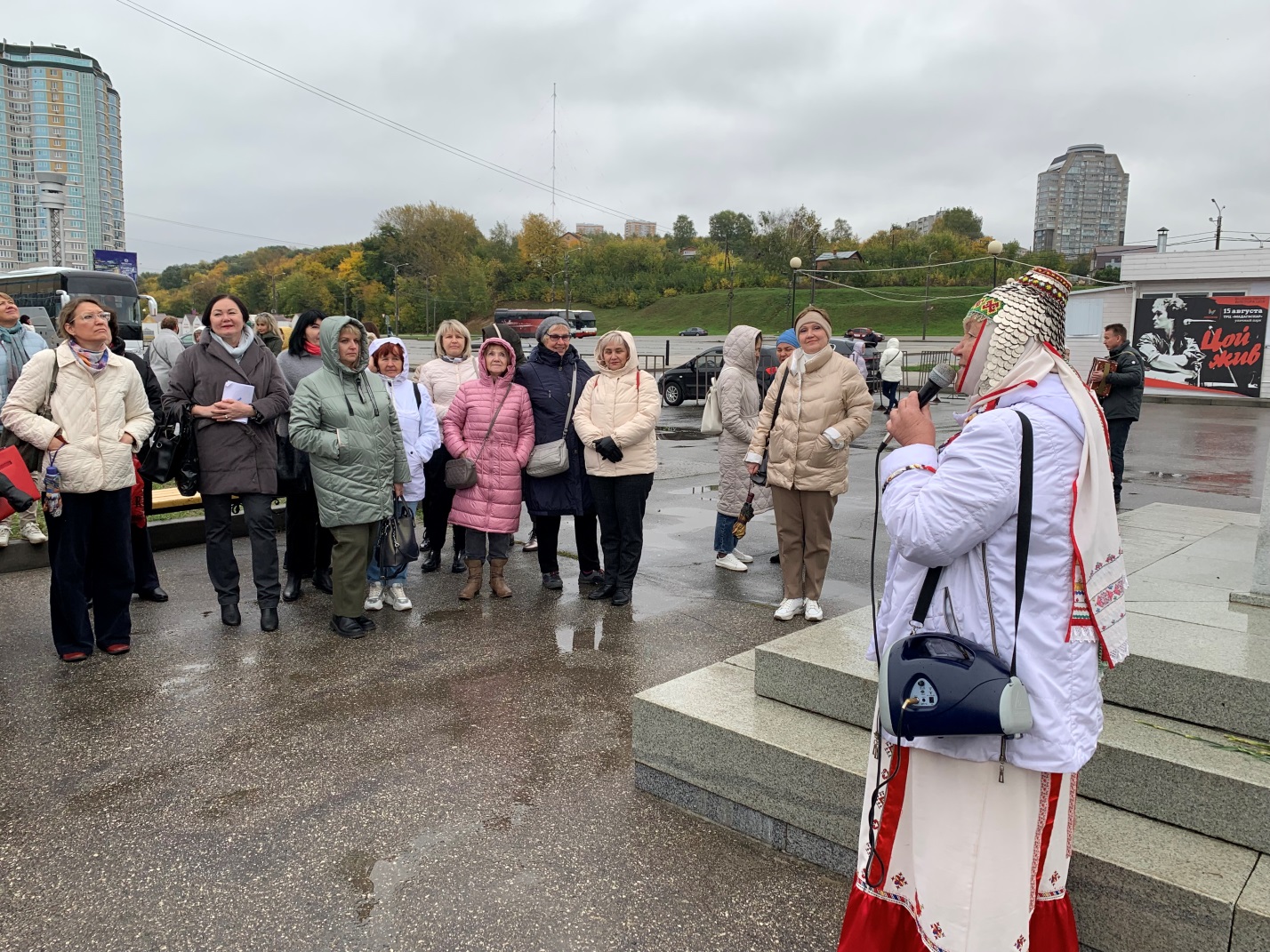 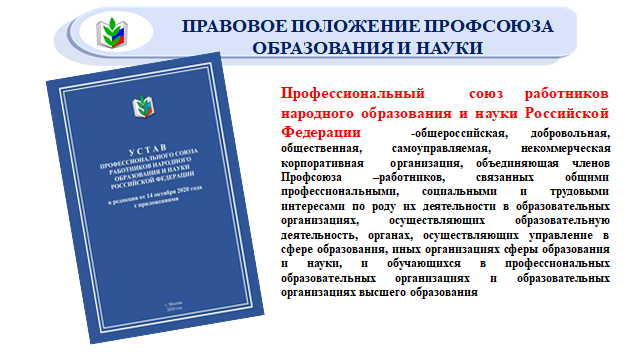 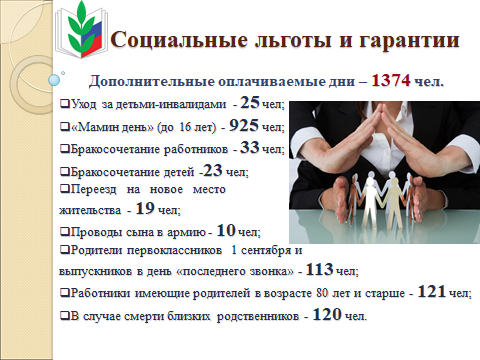 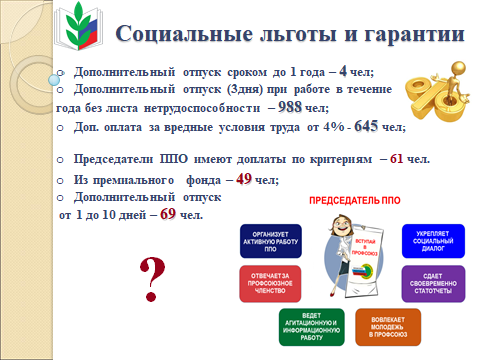 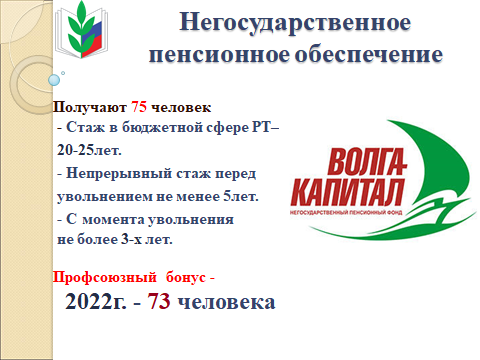 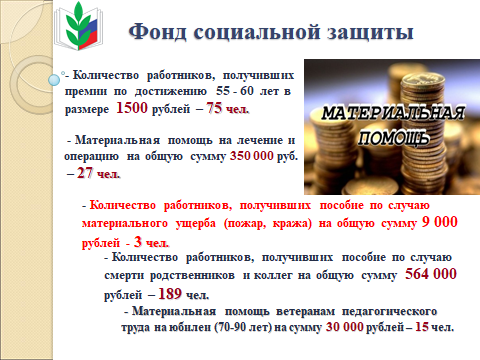 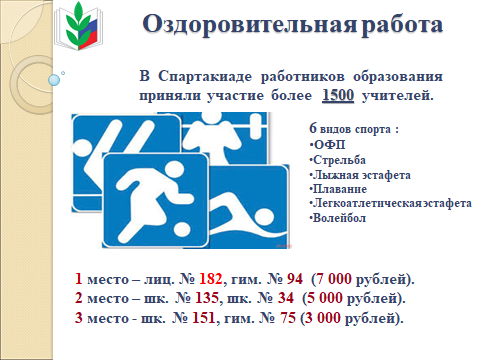 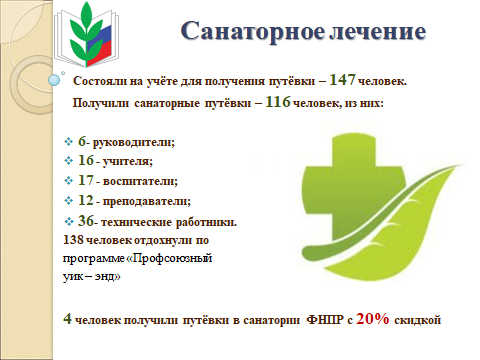 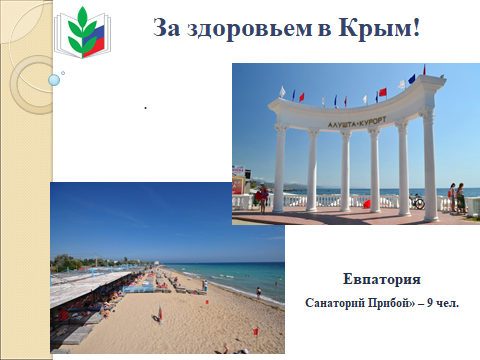 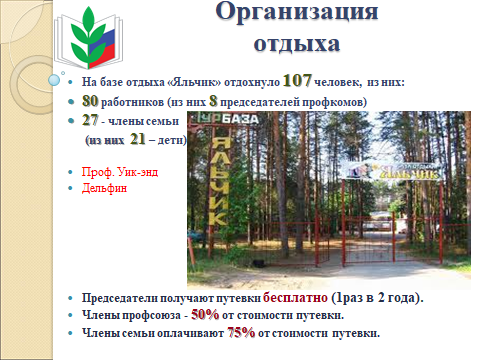 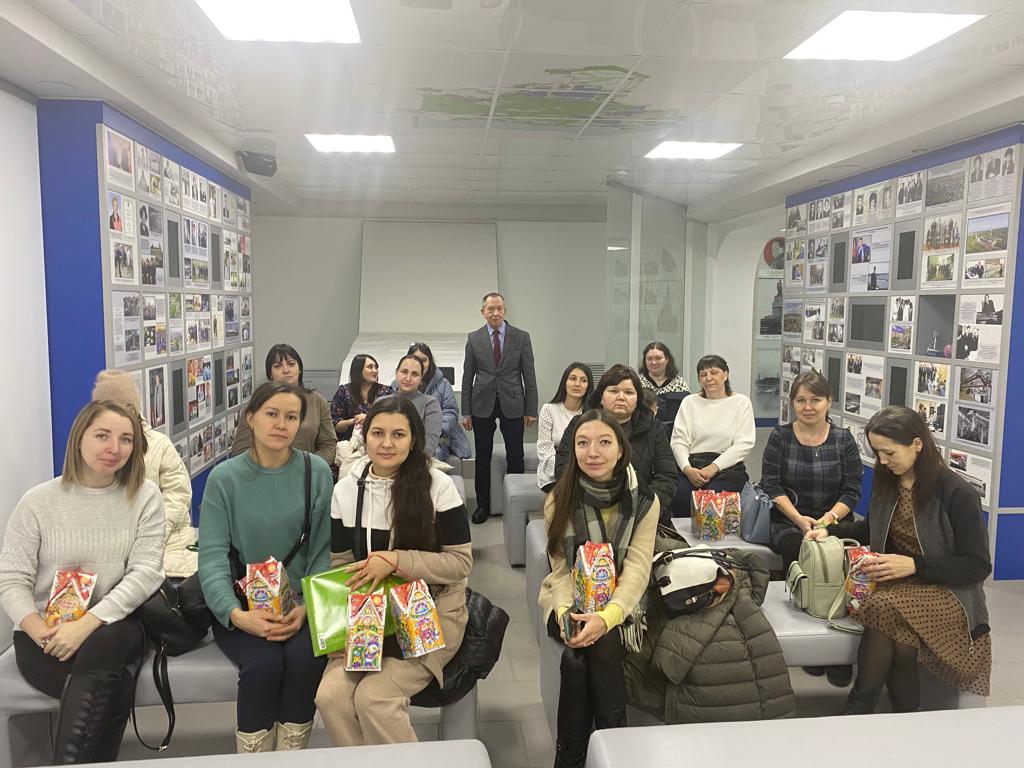 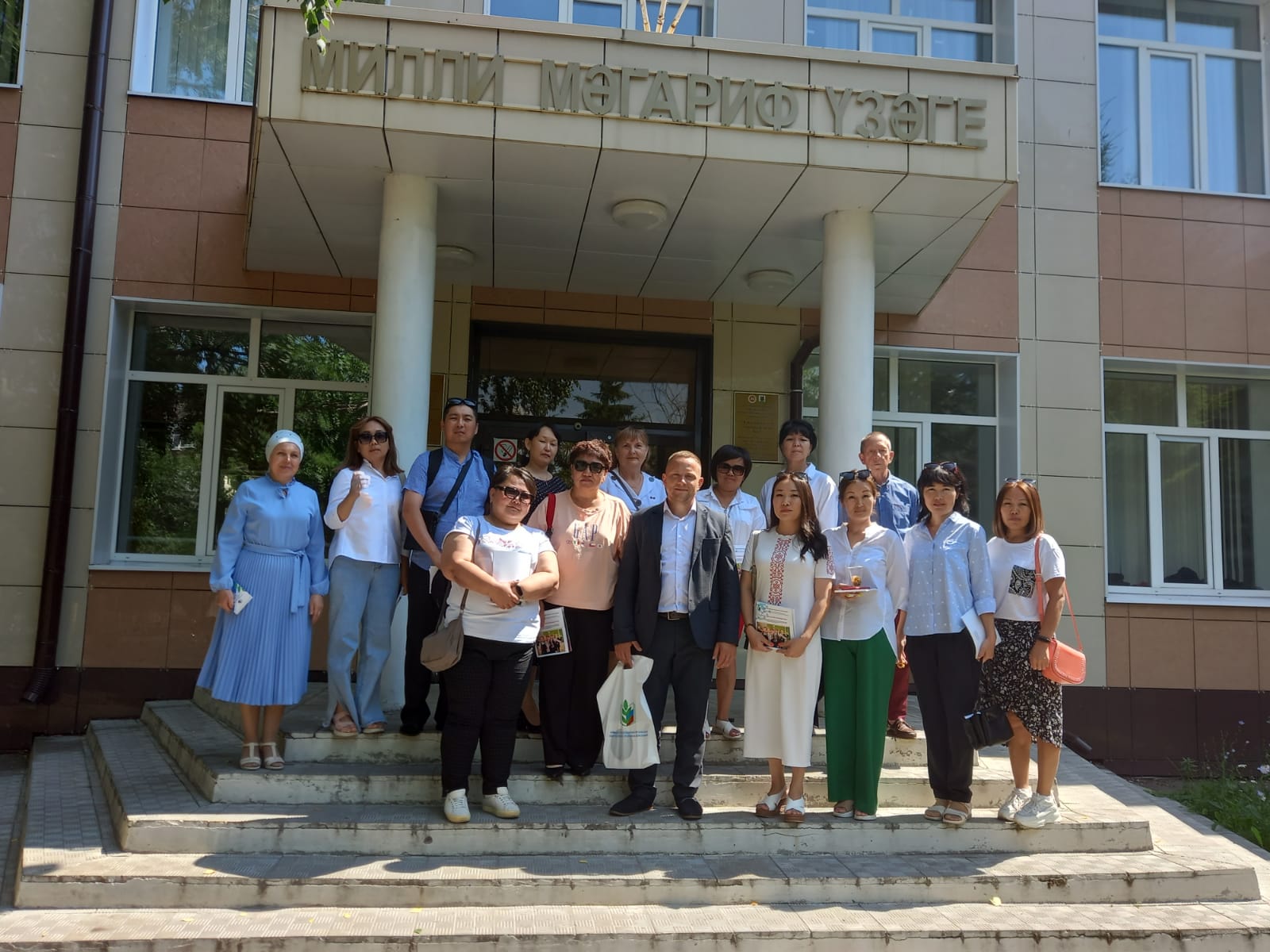 2022202314.495 (СПО)16.736 (ВПО)                 16.157 (СПО)                    18.398 (ВПО) Средняя заработная плата20212022Педагогов:Учителя4130352494Воспитателя ДОУ3470841201Преподаватели УДО3510041822Техперсонала:Школ1544025152ДОУ1803023858УДО1644920241Руководителей: ДОУ5028453769Школ5731073773УДО4510058294